 College Avenue Presbyterian Church		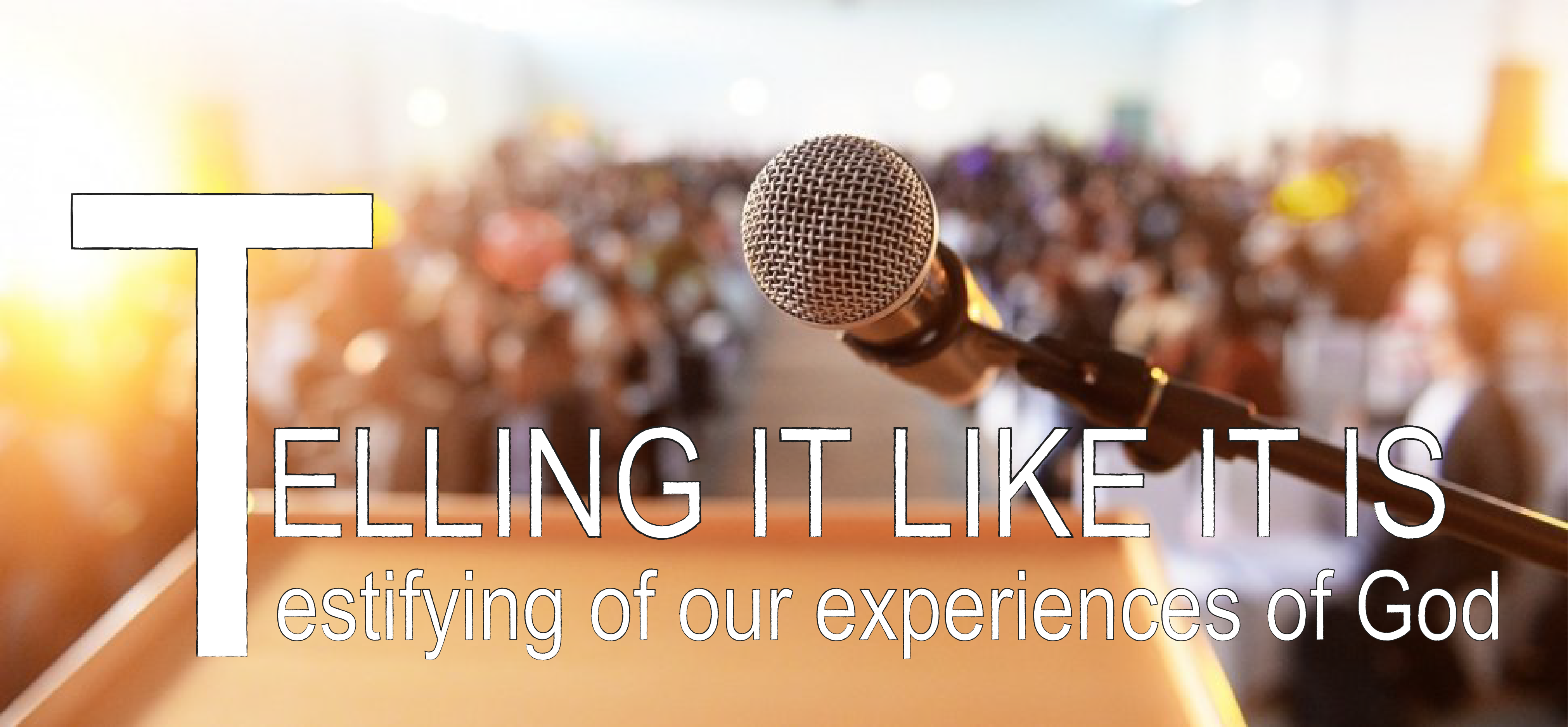 5951 College Avenue | Oakland | 94618	www.capcoakland.org | www.capcoakland.me		Office : 510.658.3665 |  capc1@sbcglobal.net Pastor Monte: 510.658.3666 | Cell 510.520.0746 	montemcclain@gmail.com 		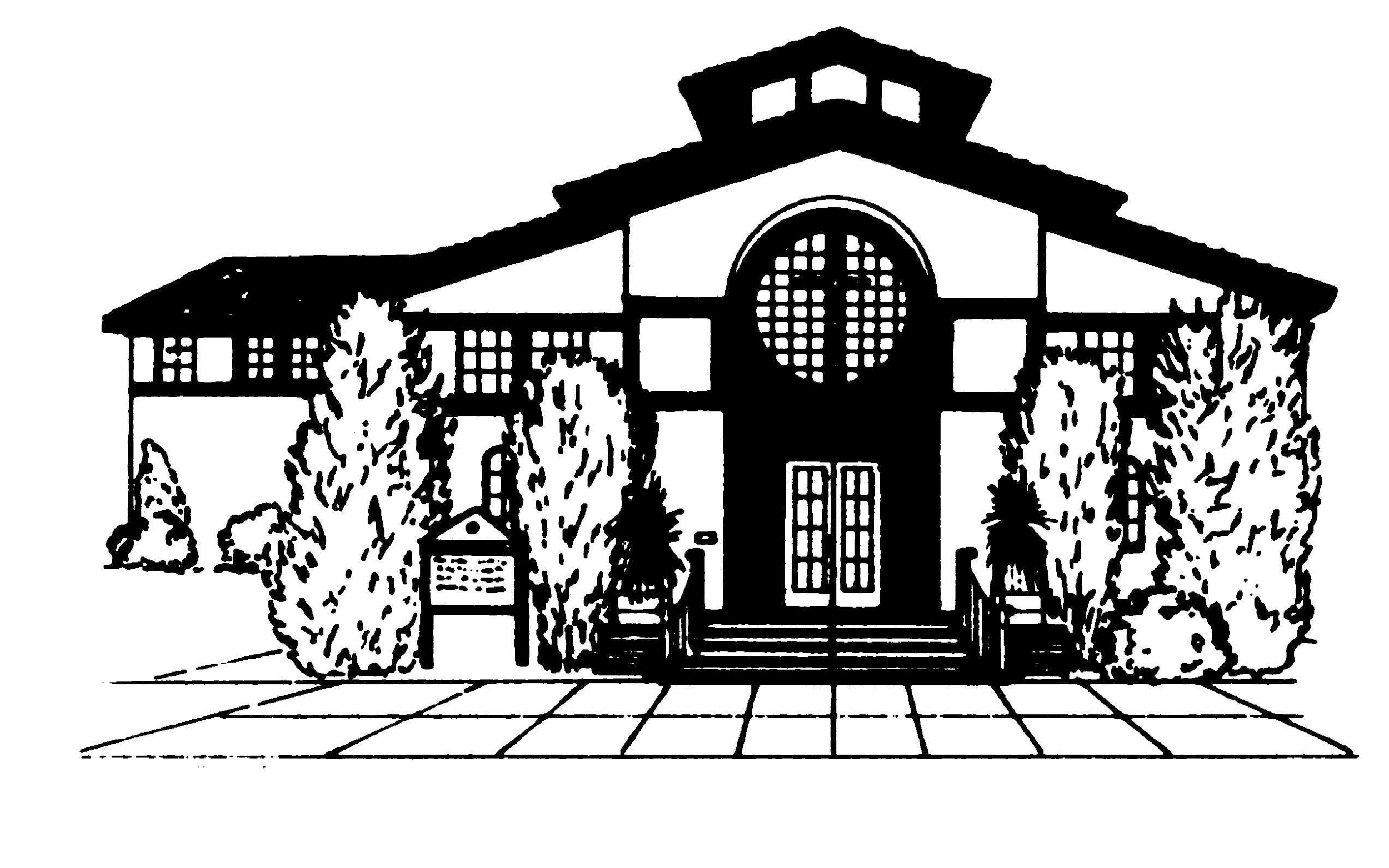 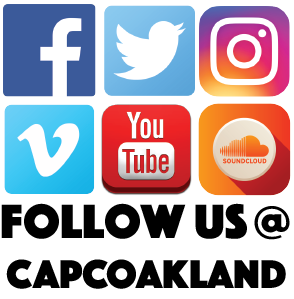 August 5, 2018GATHERING SONG 		        	    “Womb Of Life”                     		          - InsertCALL TO WORSHIP 				            SONG OF PRAISE                            “I Was There to Hear Your Borning Cry”                         - Insert ACT OF CONFESSION. opening ourselves to being undone, that we might be redone          SUNG PRAYER OF REPENTANCE                 “Ancient Words”               		            - InsertDECLARATION OF GRACE. the in-breaking of god’s grace disrupts our human condition of sinPRAYERS OF THE PEOPLE & THE LORD’S PRAYER                                  	               Call and response liturgically prayed at the conclusion of sharing a prayer card Leader:  God, in your mercy.   People: Hear our prayer. To pray with someone after the service, look for today’s liturgist after today’s serviceGIVING OF OUR TITHES & OFFERINGS TO EMPOWER THE WORK OF GOD IN THE CHURCH           OFFERTORY SONG	             	          “Morning Has Broken”                        - Blue Hymnal #469, 1-2 LISTENING FOR GOD’S WORD  READING OF SCRIPTURE  	                               		      		              - Patt SchroederPsalm 139				             			                           Pew Bible,  p. 609    TESTIMONY SERMON                                				            - Myrna Shadley RESPONDING TO GOD’S WORD SONG OF RESPONSE                        “Spirit, Spirit of Gentleness”                      - Blue Hymnal #319COMMUNION: STRENGTH FOR THE JOURNEY OF FAITHWe celebrate by intinction, coming forward to receive the meal.  If you’d prefer an individual cup or to be served at your seat, please raise your hand during our celebration as we’ll attend to you.	SONG DURING COMMUNION              “Let Us Break Bread Together”              - Blue Hymnal #513ANNOUNCEMENTSSENDING CALL AND RESPONSE 					                Leader: God is good!                      Leader: And all the time!    People: All the time!                      People: God is good! EXHORTATION & BENEDICTION  					 PASSING THE PEACE OF GOD       	         “Kedamaian Kristus”	                - Indonesian We pass the peace weekly using languages native to the cultures of our church communityas an audible sign of the Dominion of God at work towards the healing transformation of the world.Thoughts on Today’s Scripture Psalm 139Psalm 139 is classified as an Individual Hymn of Thanksgiving. In this genre, singers praise God for God's goodness in delivering them from various life-threatening situations, such as illness, oppression, enemy attack, etc.  Here, the psalmist celebrates the creative goodness of God in verses 1-18, and provides a glimpse of the oppression that occasioned the composition of the psalm in verses 19-22. It concludes with a plea to God to search for any ill-feelings towards others, presumably those who have so hurtfully oppressed the poet.Throughout this testimony, the psalmist addresses God directly, using the personal name of Israel's God, Yahweh (1, 4). Second person pronouns (you…) occur ten times in the first six verses.With this abundance of first and second person pronouns, the psalm-poem reflects the profound relationship of the "I" and "You" (or, "I" and "Thou") in ancient Israel. Walter Brueggemann describes this relationship by saying, "The Psalms are prayers addressed to a known, named, identifiable You. This is the most stunning and decisive factor in the prayers of the Psalter."  In a book titled Tales of the Hasadim, Martin Buber, an early twentieth-century Jewish philosopher, offered these words concerning the relationship between God and humankind:Where I wander - You!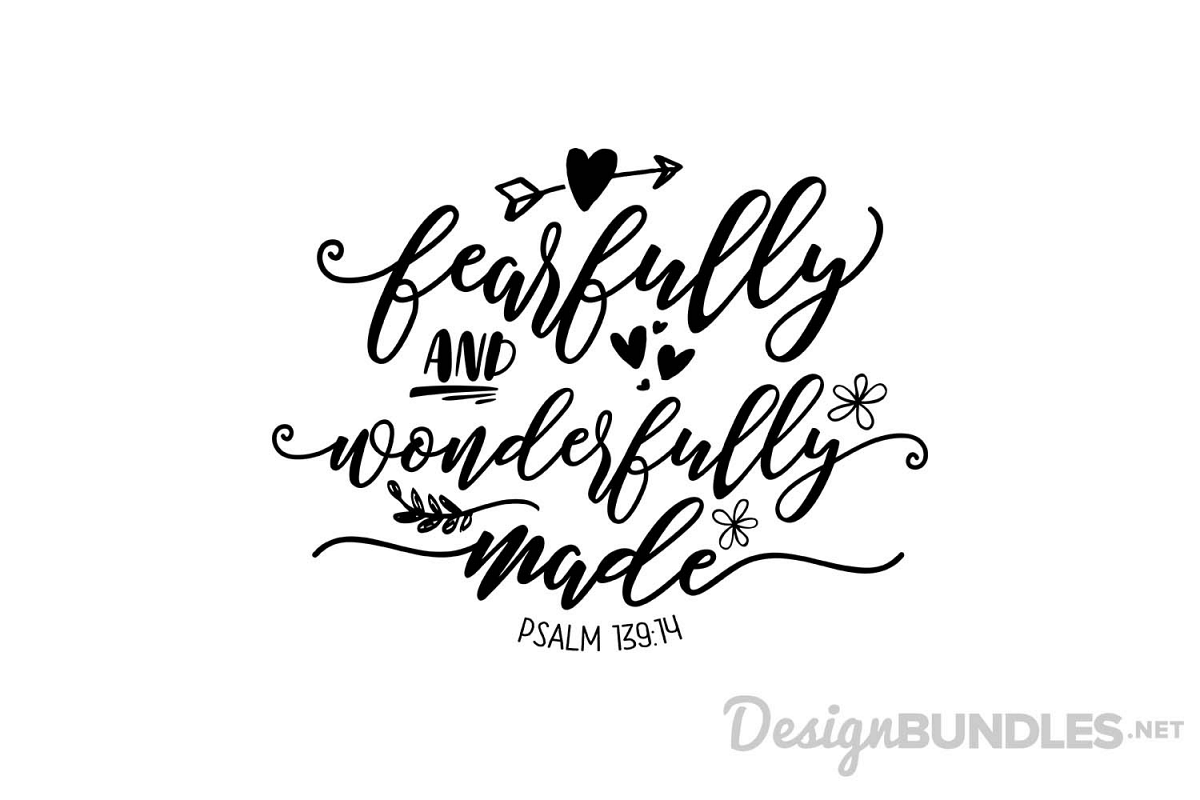 Where I ponder - You!Only You, You again, always You!You! You! You!When I am gladdened - You!When I am saddened - You!Only You, You again, always You!You! You! You!Sky is You, Earth is You!You above! You below!In every trend, at every end,Only You, You again, always You!You! You! You!The close relationship between the psalmist and God is not only emphasized in the language of "I" and "thou" in Psalm 139, but also in the repetition of the verbal root yada' (to know), which occurs seven times (1, 2, 4, 6, 14, and twice in 23). Yada' is a rich word in biblical Hebrew, covering a whole range of meanings - from simple recognition to intimate sexual relationship. We are to know God, just as God knows us. As the psalmist says, "It was you who formed my inward parts; you knit me together in my mother's womb".  (This is a redacted portion of the article on Psalm 139 written by Prof. Nancy de Claissé-Walford that you can find online at www.workingpreacher.org/preaching.aspx?commentary_id=226)Questions for the practice of Examen & ContemplationWhat grabs your attention in this reading?How has knowledge of God, and being known by God, surprised you? Blessed you?  How does it invite you to be?LYRICS & WRITTEN RESPONSES  FOR TODAY’S WORSHIP “Womb Of Life”Folliott Sandford Pierpont (1864)Sung to the Tune of Babilone  [Blue #298]1. Womb of life, and source of being, .home of ev'ry restless heart, in your arms the worlds awakened;you have loves us from the start. We, your children, gather 'round you,at the table you prepare.Sharing stories tears and laughter, we are nurtured by your care.2. Word in flesh, our brother Jesus,born to bring us second birth, you have come to stand beside us,knowing weakness, knowing earth.Priest who shares our human struggles,Life of Life, and Death of Death,risen Christ, come stand among us, send the Spirit by your breath.3. Brooding Spirit, move among us;be our partner, be our friend.When our mem'ry fails, remind us whose we are,what we intend. Labor with us, aid the birthing of the new world made new,ever singing, ever praising, one with all,and one with you.4. Mother, Brother, holy Partner;Father, Spirit, Only Son:we would praise your name forever,one-in-three, and three-in-one.We would share your life, your passion,share your word of world made new,ever singing, ever praising,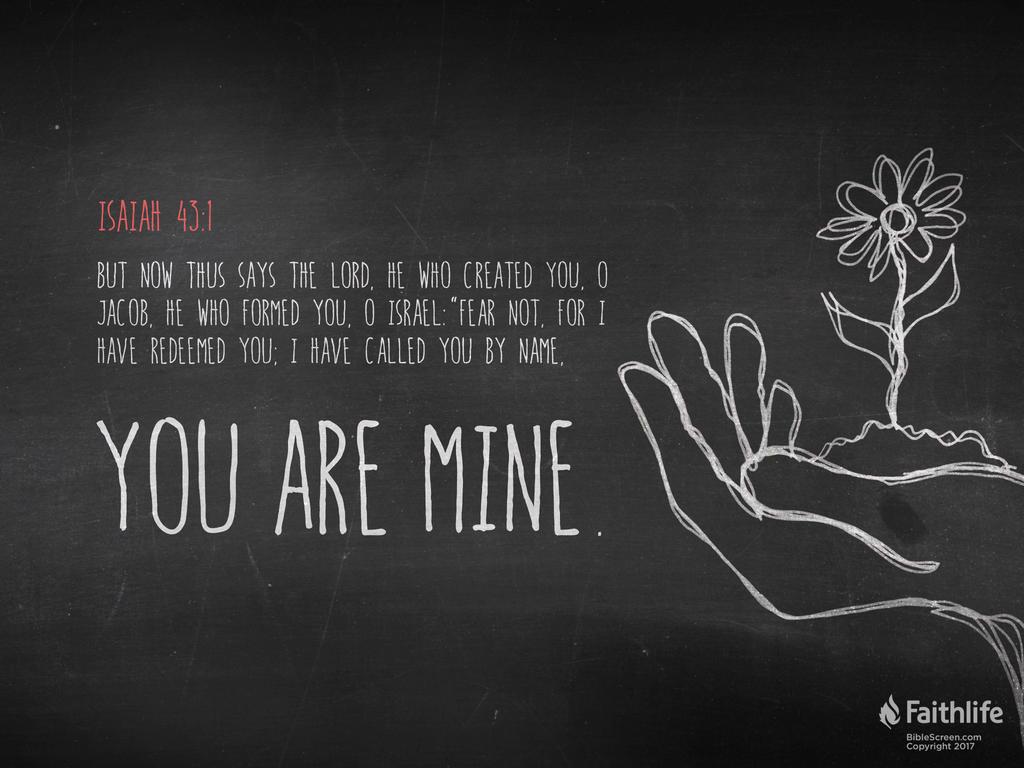 one with all, and one with you.“I Was There to Hear your Borning Cry”Author: John Ylvisaker, © 1985 John YlvisakerTune: WATERLIFE Glory to God: Hymnal #4881. “I was there to hear your borning cry I’ll be there when you are oldI rejoiced the day you were baptized To see your life unfold I was there when you were but a child With a faith to suit you well In a blaze of light, you wandered offTo find where demons dwell.”2. “When you heard the wonder of the word I was there to cheer you on You were raised to praise the living LordTo whom you now belongIf you find someone to share your time And you join your hearts as oneI’ll be there to make your verses rhymeFrom dusk til rising sun.”3. “In the middle ages of your lifeNot too old, no longer youngI’ll be there to guide you through the nightComplete what I’ve begunWhen the evening gently closes in And you shut your weary eyesI’ll be there as I have always been With just one more surprise.”4. “I was there to hear your borning cry I’ll be there when you are oldI rejoiced the day you were baptized To see your life unfold.”“Ancient Words”Lynn DeShazoLift Up Your Hearts: #762Holy words long preserved, For our walk in this worldThey resound with God’s own heart, O let the ancient words impartWords of life, Words of hope, Give us strength, Help us cope In this world where e’er we roam, Ancient words will guide us home.Chorus:Ancient words ever true, Changing me and changing youWe have come with open hearts, O let the ancient words impart Blessing/Assurance of Pardon Hear the words of our creator,spoken through the prophet Isaiah:“I have called you by name.You are mine. Do not fear,for I have redeemed you.”“Morning Has Broken”Eleanor Farjeon (1931)Tune: BUNESSAN | Blue Hymnal #4691. Morning has broken, like the first morning Blackbird has spoken, like the first bird Praise for the singing, praise for the morningPraise for them springing fresh from the word2. Sweet the rain’s new fall, sunlit from heavenLike the first dewfall on the first grassPraise for the sweetness of the wet gardenSprung in completeness where his feet pass“Spirit, Spirit of Gentleness”Author: James K. Manley (1975)Tune: SPIRIT (Manley) Blue Hymnal #3191 Spirit, spirit of gentleness,blow through the wilderness, calling and free,Spirit, spirit of restlessness,stir me from placidness, wind, wind on the sea.Continued in the next column…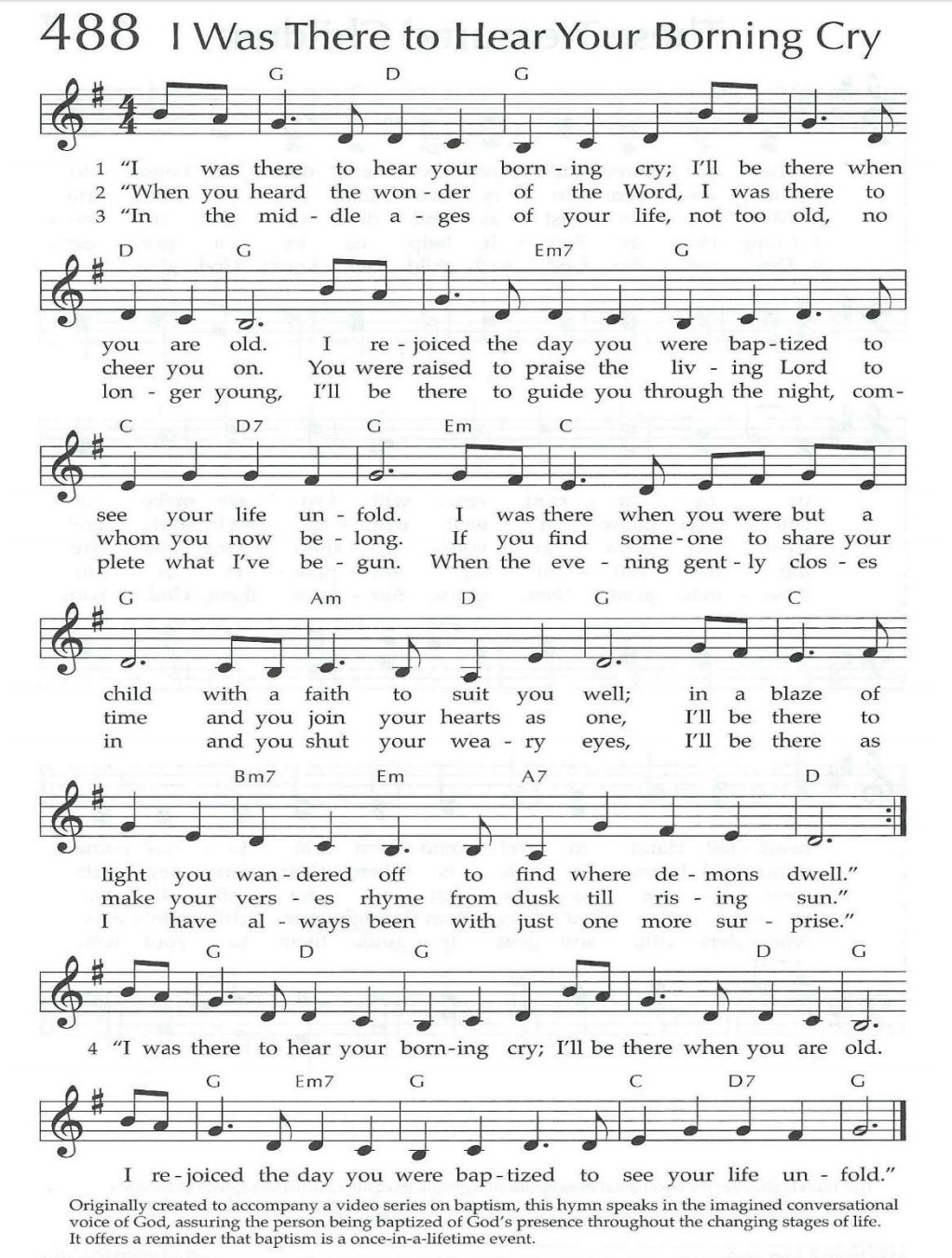 